Załącznik do Uchwały Nr LIII/797/10Rady Miejskiej w Nysiez dnia 10 listopada 2010r.BURMISTRZ NYSY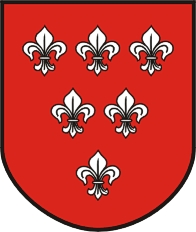 OCENA AKTUALNOŚCI STUDIUM UWARUNKOWAŃ I KIERUNKÓW ZAGOSPODAROWANIA PRZESTRZENNEGO GMINY NYSA I MIEJSCOWYCH PLANÓW ZAGOSPODAROWANIA PRZESTRZENNEGOOcenę przygotowano w Wydziale Architektury i Urbanistyki Urzędu Miejskiego              w NysieNaczelnik Wydziału Architektury i Urbanistyki           mgr inż. arch. Marek Ruda                                                                                                                                          Uprawnienia budowlane nr ewid. 20/99/Op                                                                                                                                          Członek Opolskiej Izby Architektów: OP-0032inż. arch. Roman Jabłoński inż. arch. Marzena Dąbrowska inż. arch. Sławomir Wąchała URZĄD MIEJSKI W NYSIE WYDZIAŁ ARCHITEKTURY I URBANISTYKIWrzesień 2010Ocena aktualności studium uwarunkowań i kierunków zagospodarowania przestrzennego gminy Nysa i miejscowych planów zagospodarowania przestrzennego.Ustawodawca w art. 32 ust. 1 ustawy o planowaniu i zagospodarowaniu przestrzennym z dnia 27 marca 2003r. stwierdza, że „ w celu aktualności studium i planów miejscowych wójt, burmistrz albo prezydent miasta dokonuje analizy zmian w zagospodarowaniu przestrzennym gminy, ocenia postępy w opracowaniu planów miejscowych i opracowuje wieloletnie programy ich sporządzania w nawiązaniu do ustaleń studium, z uwzględnieniem decyzji zamieszczonych w sprawie sporządzenia lub zmiany planu miejscowego”W art. 32 ust. 2 ustawodawca stwierdza że „Wójt, burmistrz albo prezydent miasta przekazuje radzie gminy wyniki analiz, o których mowa w ust. 1, po uzyskaniu opinii gminnej lub innej właściwej, w rozumieniu art. 8, komisji urbanistyczno-architektonicznej, co najmniej raz w czasie kadencji rady. Rada gminy podejmuje uchwałę w sprawie aktualności studium i planów miejscowych, a w przypadku uznania ich za nieaktualne, w całości lub w części, podejmuje działania, o których mowa w art. 27.Podstawa ocenyOcena została opracowana na podstawie:Analizy zmian w zagospodarowaniu przestrzennym oraz wynikającej z niej oceny szans i zagrożeń rozwoju przestrzennego miasta,Oceny postępów w opracowaniu planów miejscowych,Wieloletniego programu prac planistycznych, jako konsekwentnej realizacji przyjętej w Studium polityki przestrzennej,Badania zgodności Studium z rozporządzeniem Ministra Infrastruktury z dnia 28 kwietnia 2004 roku w sprawie zakresu projektu studium uwarunkowań i kierunków zagospodarowania przestrzennego gminy. Badania zgodności miejscowych planów zagospodarowania przestrzennego z obowiązującymi przepisami a w szczególności z ustawą z dnia 7 maja 2010r o wspieraniu rozwoju usług i sieci telekomunikacyjnych dotyczących inwestycji telekomunikacyjnych.Podstawowe założenia oceny, wynikającej z roli Studium2.1. Studium uwarunkowań i kierunków zagospodarowania przestrzennego jest dokumentem o charakterze strategicznym, w którym samorząd przyjmuje określoną wizję i cele rozwoju przestrzennego miasta. Drogą do ich osiągania jest ustalone w treści dokumentu przestrzeganie przyjętych zasad oraz ukierunkowanie koniecznych, pożądanych i dopuszczalnych zmian przestrzeni. Gwarancją osiągania przyjętych celów i zmierzania do ustalonej wizji jest natomiast faktyczna realizacja przyjętych w studium ustaleń, studium jest w tym względzie zobowiązaniem samorządu Gminy Nysa.2.2. Z uwagi na to, że wizja i cele rozwoju odnoszą się do dalszej perspektywy, ich osiąganie wymaga konsekwentnych i wielokierunkowych działań podejmowanych w ramach skoordynowanej polityki przestrzennej, dającej efekty dopiero w dłuższej perspektywie czasowej.2.3. Ocena aktualności studium jest możliwa pod warunkiem ciągłego monitoringu zachodzących w gminie zmian będących skutkiem realizacji studium bądź też wynikających z innych procesów niezależnych od studium. Dopiero w dłuższej perspektywie możliwa jest obiektywna ocena skutków realizacji założonej polityki, a w konsekwencji ocena trafności i stopnia realizacji studium, jego aktualności oraz aktualności planów miejscowych. Przedwczesne i fragmentaryczne zmiany studium mogą stanowić przeszkodę w realizacji przyjętej wizji i celów rozwoju a także zniekształcić obraz zmian przestrzennych zachodzących w gminie i utrudniać obiektywną ocenę aktualności tego dokumentu oraz innych dokumentów będących realizacją polityki gminy.2.4. Studium, jako dokument ukierunkowujący wszystkie działania związane z zagospodarowaniem przestrzeni, stanowi zbiór ogólnych wytycznych dla opracowania:- planów miejscowych,- programów inwestycyjnych i operacyjnych,- innych przedsięwzięć związanych z zarządzaniem przestrzenią, stanowiących instrumenty realizacji przyjętej polityki przestrzennej.Sporządzanie tych dokumentów oraz podejmowanie wyżej wymienionych działań jest faktyczną realizacją przyjętych w studium zobowiązań i aktywnym realizowaniem polityki przestrzennej. Wymaga ciągłego monitorowania po to, aby ocenić skuteczność i aktualność zastosowanych instrumentów oraz dostosowania ich do zmieniających się uwarunkowań i pojawiających się nowych okoliczności.2.5. Oddzielnej ocenie powinny zostać poddane te ustalenia studium, które stanowią o kierunkach rozwoju i te, które stanowią o sposobach realizacji przyjętych ustaleń.2.6. Zmiana studium powinna być dokonana jedynie w sytuacji, gdy:- zasadniczo zmieniają się uwarunkowania,- pojawia się całkiem nowa koncepcja rozwoju,- realizacja założonej polityki staje się niemożliwa z powodu ustaleń obowiązującego dokumentu,- wynika to z obowiązujących przepisów prawa.Niniejsza ocena jest więc oceną aktualności założonej wizji rozwoju, przyjętych ogólnych kierunków rozwoju struktury gminy oraz przydatności studium do prowadzenia aktywnej polityki przestrzennej. Dlatego też jej zasadniczym celem jest odpowiedź na pytanie: czy podstawowe założenia rozwoju przestrzennego gminy powinny zostać zmienione i w jakim zakresie oraz czy zapisy studium umożliwiają realizację polityki. Ocena aktualności  zapisów StudiumStudium uwarunkowań i kierunków zagospodarowania przestrzennego gminy Nysa jest podstawowym dokumentem dla władz samorządowych gminy, na podstawie którego powinna być prowadzona polityka i strategia działań, przede wszystkim w sferze zagospodarowania przestrzennego, a także w sferze społeczno-gospodarczej i ekologicznej, które bezpośrednio lub pośrednio wpływają na kształtowanie struktury przestrzennej i układu funkcjonalno-przestrzennego. W przypadku istotnych zmian uwarunkowań lub dokonania znaczących odstępstw od ustaleń Studium, należało by przystąpić do kolejnych jego aktualizacji.Do opracowania studium przystąpiono na podstawie Uchwały Nr LV/905/06 Rady Miejskiej w Nysie z dnia 28 września 2006 roku w sprawie przystąpienia do opracowania studium uwarunkowań i kierunków zagospodarowania przestrzennego gminy Nysa. Obszar będący przedmiotem opracowania studium obejmuje całą gminę Nysa w granicach administracyjnych o powierzchni ok. 21 565 ha, z czego 14 338 ha jest użytkowane rolniczo, a 1 860 ha to powierzchnia lasów.Zmiana dotychczasowego Studium dokonana została zarówno w części dotyczącej uwarunkowań (głównie wynikła z aktualizacji danych statystycznych, a także z potrzeby weryfikacji niektórych tez wynikających z diagnozy), jak i w części dotyczącej kierunków polityki przestrzennej na obszarze całej gminy.Przystąpienie do zmiany Studium uwarunkowań i kierunków zagospodarowania przestrzennego gminy Nysa, wynikało m.in. z potrzeby wskazania dodatkowych terenów przeznaczonych pod inwestycje.Przy sporządzaniu Studium uwzględniono w szczególności:Zasady określone w "Koncepcji polityki przestrzennego zagospodarowania kraju", ogłoszonej poprzez Obwieszczenie Prezesa Rady Ministrów w Monitorze Polskim (z 2001r. Nr 26, poz.432),ustalenia Planu Zagospodarowania Przestrzennego Województwa Opolskiego przyjętego Uchwałą Nr XLIX/357/2002 Sejmiku Województwa Opolskiego z dnia 24 września 2002 r.( Dz. Urz. Woj. Opolskiego z roku Nr poz.)ustalenia "Strategii Rozwoju Gminy Nysa na lata 2004 - 2015" przyjętej Uchwałą Nr XXXI/543/04 Rady Miejskiej w Nysie z dnia 29 grudnia 2004 r. Zakres opracowaniaZgodnie z wymogami ustawowymi (art.10 ust.4 ustawy o planowaniu i zagospodarowaniu przestrzennym) Studium uwarunkowań i kierunków zagospodarowania przestrzennego Gminy Nysa zawiera:część tekstową,część graficzną, na którą składają się rysunki w skali 1:10 000, obejmujące obszar całej gminy Nysa:rysunek studium określający kierunki zagospodarowania przestrzennego;rysunek studium określający uwarunkowania zagospodarowania przestrzennego.Ponadto na potrzeby zmiany studium sporządzono „Opracowanie ankietowe”, stanowiące analizę ankiet przeprowadzonych wśród mieszkańców gminy Nysa. „Opracowanie ankietowe” obejmuje zakres problematyki poruszanej w studium. Podstawa prawnaPodstawę prawną Studium uwarunkowań i kierunków zagospodarowania przestrzennego gminy Nysa stanowią:Ustawa z dnia 27 marca 2003 r. o planowaniu i zagospodarowaniu przestrzennym, Dz. U. nr 80, poz. 717 z późniejszymi zmianami;Rozporządzenie Ministra Infrastruktury z dnia 28 kwietnia 2004 roku w sprawie zakresu projektu studium uwarunkowań i kierunków zagospodarowania przestrzennego gminy Dz. U. 2004 nr 118 poz. 1233;Uchwały Nr LV/905/06 Rady Miejskiej w Nysie z dnia 28 września 2006 roku w sprawie przystąpienia do opracowania studium uwarunkowań i kierunków zagospodarowania przestrzennego gminy Nysa.Cele studium6.1. Celem polityki przestrzennej, zapisanej w Studium, jest w szczególności:stworzenie warunków dla intensywnej urbanizacji gminy i ekspansji terenów zabudowy,ochrona walorów przyrodniczych, kulturowych i krajobrazowych gminy, w warunkach postępującej urbanizacji,zapewnienie kształtowania zrównoważonego rozwoju, poprzez stworzenie warunków przestrzennych dla aktywizacji rozwoju funkcji podstawowych gminy, tj. wzmocnienia i poszerzenia bazy ekonomicznej poprzez dalszy rozwój dużych, średnich i małych przedsiębiorstw produkcyjnych, nowoczesne rolnictwo, dynamiczny rozwój usług i turystyki z uwzględnieniem istniejącej infrastruktury technicznej i porolniczego majątku trwałego, zasobów surowców, a także ochrony walorów przyrodniczych, kulturowych i krajobrazowych oraz realizowanie polityki proekologicznej,restrukturyzacja istniejącego przemysłu (w tym również zakładów przetwórstwa rolnego),przeobrażenie strukturalne rodzinnych gospodarstw rolnych,wprowadzenie nowych rozwiązań agrotechnicznych, rozwój lokalnego przetwórstwa rolnego,poprawa warunków zamieszkiwania m.in. poprzez rewitalizację i rehabilitację zabudowy jak również stworzenie warunków przestrzennych dla rozwoju budownictwa mieszkaniowego poprzez odpowiednie doposażenie terenów osadniczych w zakresie infrastruktury technicznej oraz odpowiedniej ilości i jakości usług, poprawa bezpieczeństwa mieszkańców, w tym warunków ochrony przeciwpowodziowej,ochrona istniejących zasobów dziedzictwa kulturowego poprzez ich restrukturyzację, renowację i rewitalizację oraz harmonijne kształtowanie przestrzeni z zachowaniem naturalnych krajobrazów i zabytkowych układów urbanistycznych i ruralistycznych, poprawa powiązań komunikacyjnych zewnętrznych i wewnętrznych.6.2. Główne przesłanki dla podejmowania decyzji planistycznych w kierunku osiągnięcia w/w celów to:wskazanie rezerw terenów dla różnych inwestycji - w tym głównie mieszkaniowych i gospodarczych - zgodnie z preferencją wyboru terenów:z dogodną komunikacją,w rejonach wymagających doinwestowania,w rejonach największego zainteresowania inwestorów,w miarę możliwości na najsłabszych glebach,w rejonach stanowiących kontynuację terenów zainwestowanych,w rejonach jak najmniej zagrożonych wylewami powodziowymi i podtopieniami;kolejność realizacji inwestycji zgodnie z zasadą :w pierwszej kolejności - tereny uzbrojone lub łatwe do uzbrojenia oraz tereny, których zagospodarowanie może w istotny sposób przyczynić się do rozwoju gminy,w drugiej kolejności - tereny odleglejsze, wymagające większych nakładów na komunikację i uzbrojenie oraz mające mniejsze znaczenie dla rozwoju gminy;podział ogólny terenów zainwestowanych na:obszary mieszkaniowe z usługami i nieuciążliwa produkcją - jako uzupełnienie istniejącej zabudowy lub jako tereny rozwojowe wsi i miasta, w tym obszary wyznaczone do przekształceń i rehabilitacji zabudowy,obszary nieuciążliwej skoncentrowanej działalności gospodarczej (tereny aktywności gospodarczej) oraz nieuciążliwej działalności niekomercyjnej,obszary skoncentrowanej działalności gospodarczej (tereny aktywności gospodarczej: komercyjno-produkcyjne) z dopuszczeniem uciążliwości,obszary turystyczno-wypoczynkowe, w tym ośrodki nadwodne, pola golfowe, leśne tereny rekreacyjne;ochrona zasobów i walorów gminy:przyrodniczych:gleb wyższych klas bonitacyjnych (II, III),atmosfery,lasów istniejących, w tym wodochronnych i zadrzewień ,wód powierzchniowych,wód podziemnych,złóż surowców naturalnych,Otmuchowsko – Nyskiego Obszaru Chronionego Krajobrazu,kompleksów przyrodniczych objętych ochroną,ciągów ekologicznych,zabytkowych parków,użytków ekologicznych,zespołów przyrodniczo-krajobrazowych,kulturowych;krajobrazu kulturowego,zabytkowych obiektów kubaturowych,zabytkowych obiektów i terenów archeologicznych,zespołów objętych ochroną konserwatorską,wskazanie powierzchni terenów rolniczo nieprzydatnych z przeznaczeniem na zalesienie, wskazanie rozwiązań komunikacyjnych usprawniających powiązania wewnętrzne i zewnętrzne gminy (z uwzględnieniem nowych terenów przewidzianych pod rozwój osadnictwa i aktywności gospodarczej oraz obejść drogowych wsi i obwodnicy miasta Nysa),wskazanie obszarów zagrożenia powodziowego.Występujące ograniczenia, a także nierzadko konfliktowość celów wymagają uwzględniania kompromisów i dokonywania wyborów.W studium uwarunkowań i kierunków zagospodarowania przestrzennego gminy Nysa przyjęto założenie, że celem generalnym rozwoju będzie ekorozwój, przez który należy rozumieć zrównoważony udział czynników ekologicznych, gospodarczych i społecznych w kształtowaniu procesów rozwojowych gminy.Ogólne zasady i standardy zagospodarowania przestrzennegoW rozwoju zagospodarowania gminy preferowane powinny być kierunki w maksymalnym stopniu wykorzystujące i podkreślające walory środowiska przyrodniczego, z zachowaniem dużej dbałości o jego stan. W szczególności należy zabezpieczyć walory, gdzie przewiduje się utworzenie obszarów chronionej przyrody: obszaru ochronionego krajobrazu, rezerwatu, korytarza ekologicznego, użytku ekologicznego, zespołu przyrodniczo - krajobrazowego oraz obszarów NATURA 2000. Celowe jest opracowanie programu sportowo - rekreacyjnego rejonu Jeziora Nyskiego.Przyrost terenów osadniczych powinien polegać na dopełnieniu i intensyfikacji istniejących układów oraz na dodawaniu terenów zainwestowanych bezpośrednio do granic istniejących terenów osadniczych. Niedopuszczalne jest rozpraszanie nowej zabudowy poza skupione układy osadnicze. Na nowych terenach przyrost zabudowy powinien również mieć charakter sukcesywny (ciągły), a nie rozproszony.Pod nową zabudowę w pierwszej kolejności należy przeznaczać tereny posiadające już zgodę na przeznaczenie gruntów rolnych na cele nierolnicze i nieleśne oraz tereny wskazane pod zabudowę w uchwalonych miejscowych planach zagospodarowania przestrzennego.Przyjmowanie w ustaleniach planów miejscowych bardziej rygorystycznych regulacji niż te, które zostały określone w Studium, 
w szczególności dotyczy to ustaleń odnoszących się do przeznaczenia terenów. Dopuszczalny jest też podział określonych w Studium funkcjonalnych jednostek terenowych na mniejsze, z bardziej szczegółowo ustalonymi funkcjami i sposobami zagospodarowania. Dopuszcza się, przyjmowanie w ustaleniach planów miejscowych utrzymanie dotychczasowego przeznaczenia, sposobu zagospodarowania 
i zabudowy lub sposobu wykorzystania terenu także na obszarach, na których Studium przewiduje ich zmianę; Dopuszcza się dokonywanie scaleń i podziałów geodezyjnych, które nie będą utrudniały realizacji ustaleń Studium i w zgodzie z obowiązującymi przepisami.Wykaz zadań rządowych i samorządowychZadania krajowe:utworzenie Obszaru Chronionego Krajobrazu „Przedgórze Paczkowskie”;utworzenie Obszaru Chronionego Krajobrazu „Wzgórza Strzelińskie”;zalesienie gruntów o niskiej przydatności rolniczej oraz łączenie rozdrobnionych kompleksów leśnych,ochrona naturalnych ekosystemów, charakterystycznych siedlisk, zbiorowisk i gatunków flory i fauny oraz terenów wodno - błotnych na wydzielonych obszarach proponowanych ostoi przyrodniczych sieci obszarów przyrodniczych NATURA 2000 "Forty Nyskie" i „Jezioro Nyskie”przebudowa wałów przeciwpowodziowych na rzece Nysa Kłodzka na całym odcinku miasta Nysa;modernizacja obwałowań przeciwpowodziowych na rzece Biała Głuchołaska;rozwój bazy materialnej i dydaktycznej dla potrzeb Państwowej Wyższej Szkoły Zawodowej w Nysie;modernizacja drogi krajowej nr 41 do pełnych parametrów klasy GP wraz z budową obejścia miasta Nysa oraz miejscowości Niwnica i Wierzbięcice,modernizacja drogi krajowej nr 46 do pełnych parametrów klasy GP wraz z budową obejścia miasta Nysa;modernizacja magistralnej linii kolejowej nr 137 relacji Legnica – Katowice na odcinku Kędzierzyn Koźle – Katowice do uzyskania parametrów pozwalających na osiągnięcie prędkości przejazdu 160 km/h, a na odcinku Kędzierzyn Koźle – Nysa – Kamieniec Ząbkowicki na osiągnięcie prędkości przejazdu 100 – 120 km/h dla pociągów pasażerskich i 80 – 100 km/h dla towarowych;modernizacja drugorzędowej linii kolejowej nr 287 relacji Opole Zachodnie – Nysa do uzyskania parametrów pozwalających na osiągnięcie prędkości przejazdu do 100 km/h, dla pociągów pasażerskich i do 80 km/h dla pociągów dla towarowych,Zadania wojewódzkie:wspieranie utworzenia ponadregionalnych składowisk odpadów,utworzenie Centrum Kształcenia Praktycznego w Nysie z filią w Głuchołazach,wspieranie realizacji programu „Odnowa wsi” w celu sfinansowania działań gospodarczych, infrastrukturalnych i społecznych wpływających na poprawę warunków życia na wsi.modernizacja drogi wojewódzkiej nr 406 do pełnych parametrów klasy Z; modernizacja drogi wojewódzkiej nr 407 do pełnych parametrów klasy Z wraz z budową obejścia miejscowości Wyszków Śląski;modernizacja drogi wojewódzkiej nr 411 do pełnych parametrów klasy G wraz z budową obejścia miejscowości Przełęk oraz włączenie jej do węzła drogowego w obwodnicy drogi krajowej nr 41;modernizacja drugorzędnej linii kolejowej nr 288 relacji Nysa – Brzeg do parametrów eksploatacyjnych określonych na prędkość handlowa (to jest średnia na danym odcinku z uwzględnieniem czasu postoju) pociągów pasażerskich co najmniej 40 – 50 km/h, bez określenia prędkości maksymalnej dla pociągów towarowych;ochrona wód powierzchniowych zlewni Nysy Kłodzkiej;przebudowa linii energetycznej wysokiego napięcia 220 kV relacji: Groszowice – Zabkowice na 400 kV;budowa linii energetycznej wysokiego napięcia 110 kV jednotorowej relacji: Tułowice – Hajduki;budowa linii energetycznej wysokiego napięcia 110 kV dwutorowej relacji: Hajduki – Bodzanów – Prudnik; budowa linii energetycznej wysokiego napięcia 110 kV dwutorowej relacji: Hajduki – Czeska Wieś; modernizacja dwutorowej linii energetycznej wysokiego napięcia 110 kV relacji: Zdzieszowice – Hajduki,działania inspirujące, koordynujące i wspomagające rewaloryzację układów przestrzennych oraz obiektów zabytkowych;ochrona krajobrazu kulturowego w opracowaniach planistycznych zgodnie z opracowaniem „Ochrona i Konserwacja Zabytkowego Krajobrazu Kulturowego Województwa Opolskiego”, będącego częścią ogólnopolskiego programu Ministerstwa Kultury i Ochrony Dziedzictwa Narodowego.Ocena przyjętych rozwiązań oraz ustaleń studium – po roku obowiązywania dokumentu.Główne cele kształtowania kierunków polityki zagospodarowania przestrzennego gminy stanowią rozwinięcie długookresowych celów społeczno-gospodarczych oraz mają zapewnić możliwość ich realizacji, zgodnie z zasadami zrównoważonego, kompleksowego rozwoju. Niezbędne jest to do:zapewnienia rozwoju gospodarczego bezpiecznego dla zdrowia środowiska,zrównoważenia elementów naturalnych i kulturowych środowiska,utrzymania korzystnych warunków dla odnowy sił człowieka,wykorzystania możliwości dalszego harmonijnego rozwoju gospodarczego w oparciu oszczędne dysponowanie zasobami przyrody.Zmiany w strukturze przestrzennej wynikają z procesów gospodarczych, ekonomicznych i politycznych zachodzących w kraju i regionie. Olbrzymi wpływ na intensyfikację działań skierowanych na pozyskanie nowych inwestorów strategicznych ma fakt przystąpienia Polski do Unii Europejskiej. Stworzenie stref aktywności gospodarczych przyniesie niewątpliwe korzyści w likwidacji bezrobocia, stworzy nowe miejsca pracy. Aktywizacja terenów wzdłuż dróg wyjazdowych z miasta jest związana z obsługą ruchu komunikacyjnego oraz lokalizacją usług komercyjnych ponadlokalnych. Wskazane nowe tereny mieszkaniowe z usługami towarzyszącymi wypełniają istniejącą strukturę osiedlową lub są jej kontynuacją. W studium zakłada się stopniowe przekształcanie terenów przemysłowych znajdujących się w centrum miasta lub w sąsiedztwie terenów mieszkaniowych pod funkcje z przewagą usług i ewentualną działalność produkcyjną nieuciążliwą.Zagadnienia ochrony środowiska i jego zasobów, ochrony przyrody, krajobrazu kulturowego w części opisowej studium zostały zasadniczo nie zmienione w stosunku prowadzonej polityki przestrzennej gminy. Ustala się pełną ochronę i odbudowę wartości przyrodniczych w systemie terenów zielonych, na który składają się przede wszystkim:tereny parków i skwerów w strefie konserwatorskiej A i B,tereny zieleni parkowej w obszarze śródmiejskim, w powiązaniu z terenami zieleni osiedlowej,tereny doliny Nysy Kłodzkiej.W studium zakłada się różnorakie działania na rzecz poprawy stanu środowiska w zakresie:przywrócenia I lub II klasy czystości rzece Nysy Kłodzkiej,modernizacje urządzeń infrastruktury mających szkodliwy wpływ na środowisko, bezwzględne przestrzeganie odprowadzania ścieków sanitarnych do istniejącej oczyszczalni ścieków.W studium wskazuje się obszary, dla których obowiązkowe jest sporządzenie miejscowych planów zagospodarowania na podstawie przepisów odrębnych, w tym tereny górnicze na obszarze Jeziora nyskiego i tereny przeznaczone pod lokalizację  obiektów handlowych o sprzedaży powyżej 2000 m2. W studium wskazuje się obszary, dla których należy sporządzić miejscowe plany zagospodarowania przestrzennego, uwzględniające w szczególności inwestycje w ramach „Modernizacji zbiornika Nysa w aspekcie ochrony przeciwpowodziowej” obejmujące przebudowę i udrożnienie kryta rzeki Nysa Kłodzka, inwestycje na obszarze zbiornika Nysa, budowę powierzchniowego przelewu awaryjnego dla przepuszczania wód katastrofalnych oraz budowę kanału ulgi, a także inwestycje ochrony przeciwpowodziowej na  terenach w zasięgach zagrożeń powodziowych W studium wskazano tereny nowego przebiegu trasy obwodnicy Nysy w ciągu drogi krajowej nr 46 i 41 według wariantu przyjętego przez Generalną Dyrekcję Dróg Krajowych i Autostrad oraz przeanalizowano skutki realizacji tej inwestycji dla układu komunikacyjnego miasta i gminy oraz dla planów rozwoju gminy.      Przystępowanie do opracowywania nowych MPZP na terenach przyszłego zainwestowania będzie wskazane po:zapełnieniu rezerw terytorialnych już wyznaczonych w obowiązujących planach, wykonaniu dróg i zabezpieczeniu wszystkich wymaganych mediów infrastruktury technicznej, a szczególnie sieci kanalizacyjnej - uruchamianie zabudowy bez wykonania infrastruktury technicznej i dróg obniży standard zabudowy oraz walory estetyczne i krajobrazowe gminy, tym samym pogarszając warunki życia mieszkańców.Opracowywane miejscowe plany zagospodarowania przestrzennego winny:precyzyjnie określić typy i gabaryty projektowanej zabudowy;przewidywać etapową rozbudowę większych obszarów funkcyjnych z określeniem harmonogramu ich realizacji;opierać się na oszacowaniu ekonomicznych skutków planów;uwzględniać aktywną politykę gospodarki nieruchomościami przez gminę.W każdym z powyższych aspektów obowiązujące Studium uwarunkowań i kierunków zagospodarowania przestrzennego Gminy Nysa zatwierdzone Uchwałą Rady Miejskiej w Nysie Nr XXXV/531/09 z dnia 26 sierpnia 2009r. spełnia wymogi realizacji polityki rozwoju przestrzennego gminy Nysa.W czasie roku obowiązywania dokumentu w bieżącej pracy Wydziału Architektury i Urbanistyki nie stwierdzono kolizji ustaleń Studium z zamierzeniami inwestorów, a wręcz przeciwnie ustalenia dokumentu stanowią podstawę przygotowania realizacji inwestycji i bazę do opracowywanych aktualnie zmian miejscowych planów zagospodarowania przestrzennego, jednakże zawarcie 17.06.2010r pięciostronnego porozumienia o utworzeniu Regionalnego Parku Przemysłowego w obrębach wsi Radzikowice i Goświnowice o powierzchni ok. 255 ha powoduje że Studium uwarunkowań i kierunków zagospodarowania przestrzennego Gminy Nysa stało się częściowo nieaktualne i wymaga zmiany. Ocena aktualności planów miejscowych Ogólne zalecenia dotyczące postępowania  do sporządzania miejscowych planów zagospodarowania przestrzennego W procesie rozwoju gminy plany miejscowe są podstawowym narzędziem tworzenia reguł zagospodarowania oraz przygotowania terenów dla różnych nowych zamierzeń inwestycyjnych. Jednocześnie są narzędziem, które w świetle obecnego prawa może nakładać  na gminę szereg zobowiązań o charakterze finansowym i inwestycyjnym. W tym celu określa się poniżej zalecane zasady polityki, odnoszące się do kolejności przystępowania do sporządzania miejscowych planów zagospodarowania przestrzennego :konieczne jest przystąpienie do sporządzenia planów miejscowych w przypadkach określonych w art.10 ust.2 pkt 8 ustawy o planowaniu i zagospodarowaniu przestrzennym (Dz.U. z 10 maja 2003 r. Nr 80, poz. 717, z późn. zm.),najbardziej pożądane jest przystępowanie do sporządzania miejscowych planów zagospodarowania przestrzennego na terenach komunalnych, których wartość w wyniku uchwalenia planu znacząco wzrośnie,celowe jest przystępowanie do planów miejscowych, gdy zagrożone są szczególne interesy gminy przez zamierzenia inwestycyjne różnych podmiotów, należy obejmować planami miejscowymi obszary, dla których uprzednio przygotowano akceptowalną koncepcję zagospodarowania oraz istnieje zainteresowany jej realizacją wiarygodny inwestor, w takich wypadkach plan miejscowy pozwoli na dopasowanie zamierzeń inwestora do interesów gminy i uzasadnionych potrzeb użytkowników sąsiadujących terenów,wskazane jest przystępowanie do planów na obszarach o potencjalnie korzystnej lokalizacji dla nowych, atrakcyjnych inwestycji, które nie mogą być odpowiednio zagospodarowane ze względu na niewłaściwą wewnętrzną strukturę przestrzenną np. brak systemu komunikacji,należy przystępować do planów miejscowych dla umożliwienia realizacji inwestycji wynikających z ustaleń niniejszego Studium, których wykonanie wymaga uprzednio zmiany przeznaczenia gruntów,powinno zmierzać się do objęcia obowiązującymi planami miejscowymi wszystkich terenów zurbanizowanych, w przypadkach innych niż wymienione powyżej,  o kolejności przystępowania powinny decydować bieżące potrzeby inwestycyjne, w tym ilość wystąpień o wydanie decyzji o warunkach zabudowy i zagospodarowania terenu,przy określaniu zasięgu terenów do objęcia planami miejscowymi, w przypadku sąsiedztwa z drogami (ulicami) należy włączyć pasy tych dróg, co najmniej do ich osi, w granice obszaru objętego planem.Miejscowe plany zagospodarowania przestrzennego sporządzane na podstawie przepisów szczególnych w art.10 ust.2 pkt 8 ustawy o planowaniu i zagospodarowaniu przestrzennym (Dz.U. z 10 maja 2003 r. Nr 80, poz. 717, z późn. zm.),1.  W studium wyznaczono obszar górniczy na obszarze Jeziora Nyskiego, dla którego obowiązek opracowania planu miejscowego wprowadzają przepisy ustawy Prawo Geologiczne i Górnicze, Uchwałą Rady Miejskiej w Nysie Nr XXXIX/617/ z dnia 27 listopada 2009r. przystąpiono do sporządzenia miejscowego planu zagospodarowania przestrzennego dla projektowanego terenu górniczego "Głębinów-Zbiornik II" znajdującego się w granicach Zbiornika Nyskiego w części należącej do gminy Nysa, na gruntach Skarbu Państwa, pozostających w zarządzie Regionalnej Dyrekcji Gospodarki Wodnej we Wrocławiu.2.  W studium wyznaczono obszary rozmieszczenia obiektów handlowych o powierzchni sprzedaży powyżej 2000 m2 (WOH), dla których występuje obowiązek opracowania planu miejscowego Uchwałą Rady Miejskiej w Nysie Nr XXXIII/494/09 z dnia 29 maja 2009r. przystąpiono do sporządzenia „zmiany Miejscowego planu zagospodarowania przestrzennego terenów rekreacyjnych w Głębinowie”, oraz Uchwałą Rady Miejskiej w Nysie Nr XXIV/334/08 z dnia 2 września 2008r. przystąpiono do sporządzenia zmiany miejscowego planu zagospodarowania przestrzennego w rejonie ulicy Zwycięstwa w Nysie, Uchwalonego przez Radę Miejską w Nysie Uchwałą Nr XXXVII/566/09 z dnia 12 października 2009r. w sprawie zmiany miejscowego planu zagospodarowania przestrzennego obszaru miejskiego gminy Nysa w rejonie ulicy Zwycięstwa, ogłoszona w Dzienniku Urzędowym Województwa Opolskiego Nr 97, poz. 1347 z dnia 18 listopada 2009r.3.  Na obszarze gminy Nysa nie są zlokalizowane i dlatego w studium nie wyznaczono obszarów Pomników Zagłady i ich stref ochronnych, dla których obowiązek opracowania planu miejscowego wprowadzają przepisy o ochronie terenów byłych hitlerowskich obozów zagłady.4.  Na obszarze gminy Nysa nie są zlokalizowane i dlatego w studium nie wyznaczono terenów Parków Kulturowych, dla których obowiązek opracowania planu miejscowego wprowadzają przepisy ustawy o ochronie zabytków.5. W studium nie wyznaczono obszarów wymagających przeprowadzenia procedury scalania i podziału nieruchomości, dla których występuje obowiązek sporządzenia planu miejscowego.6. W studium nie wyznaczono obszarów przestrzeni publicznej, dla których występuje obowiązek sporządzenia planu miejscowego.Po dokonaniu analizy w/w przepisów ocenia się za prawidłowe wykonywanie obowiązku określonego w art. 10 ust. 2 pkt. 8 ustawy o planowaniu i zagospodarowaniu przestrzennym (Dz.U. z 10 maja 2003 r. Nr 80, poz. 717, z późn. zm.), dotyczącego opracowania przez Gminę Nysa miejscowych planów zagospodarowania przestrzennego. Obszary dla których Gmina zamierza sporządzić miejscowe plany zagospodarowania przestrzennego wg. „Programu sporządzania miejscowych planów zagospodarowania przestrzennego po wejściu w życie studium uwarunkowań i kierunków zagospodarowania przestrzennego gminy Nysa zatwierdzonego uchwałą Rady Miejskiej w Nysie w dniu 26 sierpnia 2009r. na lata 2009-2012” (Program ten złożony został jako załącznik do projektu uchwały budżetowej Gminy Nysa na 2010r.).Po wykonaniu analizy zasadności o przystąpieniu do opracowania miejscowych planów zagospodarowania przestrzennego na terenie miasta Nysa stwierdza się pilną potrzebę opracowania MPZP dla następujących obszarów:1. w sprawie przystąpienia do sporządzenia zmiany MPZP wsi Konradowa i miasta Nysy w rejonie ulic Jagiellońskiej i Nowowiejskiej,(Uchwała nr XXXVII/563/09 Rady Miejskiej w Nysie z dnia 12 października 2009r. w sprawie zmiany Miejscowego planu zagospodarowania przestrzennego wsi Konradowa i miasta Nysy w rejonie ulic Jagiellońskiej i Nowowiejskiej)w sprawie przystąpienia do sporządzenia zmiany MPZP w rejonie ulic Słonecznej, Jeziornej, i 3-go Maja,(Uchwała nr XXXVII/562/09 Rady Miejskiej w Nysie z dnia 12 października 2009r. w sprawie zmiany Miejscowego planu zagospodarowania przestrzennego miasta Nysy w rejonie ulicy Słoneczna, Jeziorna i 3-go Maja),w sprawie przystąpienia do sporządzenia zmiany miejscowego planu zagospodarowania przestrzennego w rejonie ulicy Saperskiej w Nysie,(Uchwała nr XXXVII/565/09 Rady Miejskiej w Nysie z dnia 12 października 2009r. w sprawie zmiany Miejscowego planu zagospodarowania przestrzennego miasta Nysy w rejonie ulicy Saperskiej),w sprawie przystąpienia do sporządzenia miejscowego planu zagospodarowania przestrzennego dla przebudowy i udrożnienia koryta rzeki Nysa Kłodzka wraz z międzywałem na odcinku poniżej zapory zbiornika Nysa do miejscowości Kubice(Uchwała nr XXXVI/557/09 Rady Miejskiej w Nysie z dnia 23 września 2009r. w sprawie przystąpienia do sporządzenia miejscowego planu zagospodarowania przestrzennego dla przebudowy i udrożnienia koryta rzeki Nysa Kłodzka wraz z międzywałem na odcinku poniżej zapory zbiornika Nysa do miejscowości Kubice),w sprawie przystąpienia do sporządzenia zmiany miejscowego planu zagospodarowania przestrzennego północnego rejonu miasta Nysy (terenu stanowiącego obszar byłego poligonu),(Uchwała nr XXXV/532/09 Rady Miejskiej w Nysie z dnia 26 sierpnia 2009r. w sprawie zmiany Miejscowego planu zagospodarowania przestrzennego północnego rejonu miasta Nysy ( teren stanowiącego obszar byłego poligonu )).w sprawie przystąpienia do sporządzenia miejscowego planu zagospodarowania przestrzennego obszaru miejskiego gminy Nysa dla dzielnicy Średnia Wieś.(Uchwała nr XXXIV/524/09 Rady Miejskiej w Nysie z dnia 26 czerwca 2009 r. w sprawie przystąpienia do sporządzenia miejscowego planu zagospodarowania przestrzennego obszaru miejskiego gminy Nysa dla dzielnicy Średnia Wieś"),7. w sprawie przystąpienia do sporządzenia miejscowego planu zagospodarowania przestrzennego okolic ulicy Słowiańskiej wraz z terenami przyległymi,8. w sprawie przystąpienia do sporządzenia miejscowego planu zagospodarowania przestrzennego dzielnicy Podzamcze z terenami w kierunku Opola,(Uchwała nr XXXIV/525/09 Rady Miejskiej w Nysie z dnia 26 czerwca 2009r. w sprawie "przystąpienia do sporządzenia miejscowego planu zagospodarowania przestrzennego obszaru miejskiego gminy Nysa dla dzielnicy Podzamcze i terenów w kierunku Opola "),w sprawie przystąpienia do sporządzenia miejscowego planu zagospodarowania przestrzennego okolic ulicy Aleja Wojska Polskiego wraz z terenami przyległymi,(Uchwała nr XXXIV/526/09 Rady Miejskiej w Nysie z dnia 26 czerwca 2009r. w sprawie przystąpienia do sporządzenia miejscowego planu zagospodarowania przestrzennego obszaru miejskiego gminy Nysa dla okolic ulicy Aleja Wojska Polskiego wraz z terenami przyległymi),10. w sprawie przystąpienia do sporządzenia miejscowego planu zagospodarowania przestrzennego okolice ulicy Bolesława Śmiałego wraz z terenami przyległymi,11. w sprawie przystąpienia do sporządzenia miejscowego planu zagospodarowania przestrzennego wsi Goświnowice,(Uchwała nr XXXIV/521/09 Rady Miejskiej w Nysie z dnia 26 czerwca 2009r. w sprawie "przystąpienia do sporządzenia miejscowego planu zagospodarowania przestrzennego obszaru wiejskiego gminy Nysa we wsi Goświnowice "),12. w sprawie przystąpienia do sporządzenia miejscowego planu zagospodarowania przestrzennego wsi Niwnica,(Uchwała nr XXXIV/518/09 Rady Miejskiej w Nysie z dnia 26 czerwca 2009r. w sprawie "przystąpienia do sporządzenia miejscowego planu zagospodarowania przestrzennego obszaru wiejskiego gminy Nysa we wsi Niwnica"),w sprawie przystąpienia do sporządzenia miejscowego planu zagospodarowania przestrzennego wsi Wyszków Śląski,(Uchwała nr XXXIV/519/09 Rady Miejskiej w Nysie z dnia 26 czerwca 2009 r. w sprawie "przystąpienia do sporządzenia miejscowego planu zagospodarowania przestrzennego obszaru wiejskiego gminy Nysa we wsi Wyszków Śląski "),w sprawie przystąpienia do sporządzenia miejscowego planu zagospodarowania przestrzennego wsi Hajduki Nyskie,(Uchwała nr XXXIV/520/09 Rady Miejskiej w Nysie z dnia 26 czerwca 2009 r. w sprawie "przystąpienia do sporządzenia miejscowego planu zagospodarowania przestrzennego obszaru wiejskiego gminy Nysa we wsi Hajduki Nyskie"),w sprawie przystąpienia do sporządzenia miejscowego planu zagospodarowania przestrzennego wsi Konradowa.(Uchwała nr XXXIV/522/09 Rady Miejskiej w Nysie z dnia 26 czerwca 2009 r. w sprawie "przystąpienia do sporządzenia miejscowego planu zagospodarowania przestrzennego obszaru wiejskiego gminy Nysa we wsi Konradowa").Również po dokonaniu analizy zasadności do opracowania miejscowych planów zagospodarowania przestrzennego na terenie Gminy Nysa stwierdza się potrzebę opracowania planów dla wszystkich pozostałych sołectw, które nie posiadają miejscowych planów zagospodarowania przestrzennego łącznie z aktualizacją dla sołectwa Złotogłowice. Zadanie to planuje się zrealizować na lata 2010-2015. Ze względu na istniejące uwarunkowania wskazuje się docelowo następujące obszary do objęcia planami miejscowymi:tereny projektowanych inwestycji w ramach „Modernizacji zbiornika Nysa w aspekcie ochrony przeciwpowodziowej” obejmujące przebudowę i udrożnienie kryta rzeki Nysa Kłodzka, przebudowę budowli przelewowej zapory czołowej zbiornika Nysa, modernizację ekranu żelbetowego zapory, budowę powierzchniowego przelewu awaryjnego dla przepuszczania wód katastrofalnych oraz budowę kanału ulgi, a także tereny w zasięgach zagrożeń powodziowych,Uchwała nr XXXIV/527/09 Rady Miejskiej w Nysie z dnia 26 czerwca 2009r. w sprawie przystąpienia do sporządzenia miejscowego planu zagospodarowania przestrzennego przebiegu, na obszarze gminy Nysa, kanału obiegowego ze zbiornika Nysa do rzeki Nysa Kłodzka, przewidzianego do realizacji w ramach inwestycji "Modernizacja zbiornika Nysa w aspekcie bezpieczeństwa powodziowego",Uchwała nr XXXVI/557/09 Rady Miejskiej w Nysie z dnia 23 września 2009r. w sprawie przystąpienia do sporządzenia miejscowego planu zagospodarowania przestrzennego dla przebudowy i udrożnienia koryta rzeki Nysa Kłodzka wraz z międzywałem na odcinku poniżej zapory zbiornika Nysa do miejscowości Kubice, Uchwała nr XLIII/662/10 Rady Miejskiej w Nysie z dnia 2 marca 2010 r. w sprawie "przystąpienia do sporządzenia miejscowego planu zagospodarowania przestrzennego terenu zbiornika retencyjnego Nysa wraz z terenami przyległymi na obszarze administracyjnym gminy Nysa w związku z realizacją inwestycji "Modernizacja Zbiornika Nysa w aspekcie bezpieczeństwa powodziowego"tereny przeznaczone pod zainwestowanie, nie objęte obowiązującymi miejscowymi planami zagospodarowania przestrzennego, Uchwała nr XXV/347/08 Rady Miejskiej w Nysie z dnia 26 czerwca 2009r. w sprawie "przystąpienia do sporządzenia miejscowego planu zagospodarowania przestrzennego na obszarze gminy Nysa, w obrębach wsi Radzikowice i Goświnowice, dla rejonu przewidzianego do ujęcia w Wałbrzyskiej Specjalnej Strefie Ekonomicznej ",Uchwała nr XXXIV/523/09 Rady Miejskiej w Nysie z dnia 26 czerwca 2009r. w sprawie "przystąpienia do sporządzenia miejscowego planu zagospodarowania przestrzennego obszaru wiejskiego gminy Nysa we wsi Jędrzychów ",Uchwała nr XXXIV/525/09 Rady Miejskiej w Nysie z dnia 26 czerwca 2009r. w sprawie "przystąpienia do sporządzenia miejscowego planu zagospodarowania przestrzennego obszaru miejskiego gminy Nysa dla dzielnicy Podzamcze i terenów w kierunku Opola ",Uchwała nr XXXIV/526/09 Rady Miejskiej w Nysie z dnia 26 czerwca 2009r. w sprawie ”przystąpienia do sporządzenia miejscowego planu zagospodarowania przestrzennego obszaru miejskiego gminy Nysa dla okolic ulicy Aleja Wojska Polskiego wraz z terenami przyległymi”,Uchwała nr XXXIV/521/09 Rady Miejskiej w Nysie z dnia 26 czerwca 2009r. w sprawie "przystąpienia do sporządzenia miejscowego planu zagospodarowania przestrzennego obszaru wiejskiego gminy Nysa we wsi Goświnowice ",Uchwała nr XXXIV/518/09 Rady Miejskiej w Nysie z dnia 26 czerwca 2009r. w sprawie "przystąpienia do sporządzenia miejscowego planu zagospodarowania przestrzennego obszaru wiejskiego gminy Nysa we wsi Niwnica",Uchwała nr XXXIV/522/09 Rady Miejskiej w Nysie z dnia 26 czerwca 2009 r. w sprawie "przystąpienia do sporządzenia miejscowego planu zagospodarowania przestrzennego obszaru wiejskiego gminy Nysa we wsi Konradowa",Uchwała nr XXXIV/524/09 Rady Miejskiej w Nysie z dnia 26 czerwca 2009 r. w sprawie „przystąpienia do sporządzenia miejscowego planu zagospodarowania przestrzennego obszaru miejskiego gminy Nysa dla dzielnicy Średnia Wieś",Uchwała nr XXXIV/519/09 Rady Miejskiej w Nysie z dnia 26 czerwca 2009 r. w sprawie "przystąpienia do sporządzenia miejscowego planu zagospodarowania przestrzennego obszaru wiejskiego gminy Nysa we wsi Wyszków Śląski ",Uchwała nr XXXIV/520/09 Rady Miejskiej w Nysie z dnia 26 czerwca 2009 r. w sprawie "przystąpienia do sporządzenia miejscowego planu zagospodarowania przestrzennego obszaru wiejskiego gminy Nysa we wsi Hajduki Nyskie",tereny, na których Studium przewiduje odmienne zagospodarowanie - odmienne funkcje podstawowe lub odmienne zasady zagospodarowania niż w dotychczasowych opracowaniach planistycznych.Po wejściu w życie Studium uwarunkowań i kierunków zagospodarowania przestrzennego Gminy Nysa zatwierdzonego Uchwałą Rady Miejskiej w Nysie Nr XXXV/531/09 z dnia 26 sierpnia 2009r. Gmina Nysa nie podjęła opracowania miejscowych planów zagospodarowania przestrzennego dla terenów o odmiennym przeznaczeniu niż to przewidywało studium uwarunkowań i kierunków zagospodarowania Gminy Nysa ze względu na brak wniosków inwestorów na tym etapie przygotowania inwestycji np. tereny przeznaczone pod lokalizację farm wiatrowych. W tym zakresie wydano decyzje o ustaleniu warunków zabudowy dla lokalizacji przez poszczególne firmy masztów pomiarowych siły i kierunku wiatru. W uzgodnieniu z inwestorami ustalono że przystąpienie do opracowania miejscowych planów zagospodarowania przestrzennego dla tych inwestycji nastąpi na podstawie wyników badań wietrzności.W związku z wejściem w życie ustawy z dnia 7 maja 2010r o wspieraniu rozwoju usług i sieci telekomunikacyjnych dotyczących inwestycji telekomunikacyjnych, Gmina Nysa ma obowiązek dostosowania treści obowiązujących planów miejscowych do wymagań określonych w artykule 46 ust.1 w/w ustawy tj.:Uchwała Nr XXIX/431/09 Rady Miejskiej w Nysie z dnia 4 luty 2009r. dotycząca miejscowego planu zagospodarowania przestrzennego w rejonie ulic Długosza, Augustowskiej, Stawowej i Krasińskiego w Nysie. Uchwała nr L/751/10 Rady Miejskiej w Nysie z dnia 2 września 2010r. dotycząca zmiany miejscowego planu zagospodarowania przestrzennego obszaru miejskiego gminy Nysa obejmującego śródmieście Nysy z terenami przyległymi.W wyniku dokonanej oceny aktualności studium uwarunkowań i kierunków zagospodarowania przestrzennego gminy Nysa Rada Miejska w Nysie Uchwałą Nr LIII/797/2010 z dnia 11 listopada 2010r. stwierdza że studium uwarunkowań i kierunków zagospodarowania przestrzennego Gminy Nysa, przyjęte uchwałą Rady Miejskiej w Nysie Nr XXXV/531/09 z dnia 26 sierpnia 2009r., stało się częściowo nieaktualne i wymaga zmiany.W wyniku dokonanej oceny aktualności miejscowych planów zagospodarowania przestrzennego obowiązujących miejscowych planów zagospodarowania przestrzennego obowiązujących na obszarze Gminy Nysa Rada Miejska w Nysie Uchwałą Nr LIII/797/2010 z dnia 11 listopada 2010r. stwierdza że:zgodnie z § 1 cytowanej uchwały 39 miejscowych planów zagospodarowania przestrzennego obowiązujących na obszarze gminy Nysa zachowuje w całości aktualność, z tym że dwa z planów wymagają dostosowania do wymogów wynikających z art. 46 ustawy z dnia 7 maja 2010r. o wspieraniu rozwoju usług i sieci telekomunikacyjnych (Dz. U. Nr 106 poz. 675).zgodnie z § 2 cytowanej uchwały 13 miejscowych planów zagospodarowania przestrzennego obowiązujących na obszarze gminy Nysa są częściowo nieaktualne i zgodnie z uchwałami Rady Miejskiej w Nysie przystąpiono do ich zmian.